RAZRED (DSP)Torej… dočakali ste vrnitev v šolo. Večina se vas je doma že kar malo naveličala, nekateri pa so se kar navadili na malo drugačen način dela za šolo… Za kratek čas se boste ponovno srečali s sošolci, učitelji. Verjamem, da bo čas hitro minil, saj je do konca pouka še SAMO dobre tri tedne.   Najbrž imate že tudi večino ocen, mogoče še kdo kaj popravlja ipd. Za zadnjo preizkušnjo v paketu dela na daljavo pa predlagam, da se preizkusiš, približno koliko časa potrebuješ za določeno aktivnost. To ti bo prišlo prav tako pri delu za šolo kot tudi drugače. Poskusi!Se vidimo kmaluuu! :))  Koliko časa boš potreboval-a?Za lažjo oceno časa, ki ga boš potreboval za posamezno aktivnost, si enkrat izmeri čas trajanja le-te. Na primer, koliko časa potrebuješ, da prebereš eno poglavje v knjigi, da si izpišeš snov iz učbenika, da izračunaš 10 računov... Posledično boš izvedel, kdaj moraš z aktivnostjo začeti, če bi rad končal v določenem času. Predlagam, da se domisliš tudi nagrade, ki bo po uspešno opravljeni dejavnosti sledila. Npr. igranje družabne igre z bratom/sestro, daljši sprehod, ipd.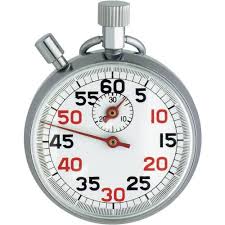 